                       Guía de autoaprendizaje N°7  Educación Física y Salud8° BásicoNombre____________________________________________ Curso_______ Fecha_____¿EN QUE SE CARACTERIZAN LOS DEPORTES DE COLABORACIÓN Y OPOSICIÓN?R: Estos deportes se caracterizan por basarse en el trabajo de equipo y de esa forma ganarle al contrincante.¿QUE ES EL VÓLEIBOL?R: es un juego de pista entre dos equipos de seis jugadores por lado que se juega golpeando una pelota al lado contrario por encima de una red. Cuando la pelota toca el piso o se sale de una de las dos partes de la cancha es un punto o una oportunidad para sacar para el otro equipo. COMPLETE EL ESPACIO SEGÚN CORRESPONDA.Una de las características más peculiares del vóleibol es que los jugadores tienen que ir rotando sus posiciones a medidas que van consiguiendo puntos.Permite que los distintos participantes del juego cooperativo, valoren positivamente el esfuerzo y éxito de los compañeros. Esta definición corresponde a los Beneficios de los deportes de colaboraciónHabitualmente en vóleibol el balón se golpea con Manos y Brazos, pero también con Cualquier otra parte del cuerpo.En estos tipos de deportes, es importante resolver los problemas en forma grupal, y vencer en forma conjunta los distintos obstáculos que se presentan; esta definición corresponde a Los Deportes de Oposición y Colaboración.5-.  NOMBRA Y DIBÚJA  LOS FUNDAMENTOS Y GESTOS TÉCNICOS DEL VOLEIBOLSaqueGolpe bajo o antebrazosToque de dedosRemateBloqueoRecepción y pases6-. EN LOS DESAFÍOS DE LA CLASE, ¿QUE TIPOS DE COORDINACIÓN SE TRABAJÓ?R: Se trabaja principalmente la coordinación visomotora óculo manual y la coordinación General.7-.  ¿CUAL DE LOS DESAFIÓS QUE REALIASTE TE COSTO MÁS Y POR QUÉ?R: 8-. EN VÓLEIBOL, ¿CUANTOS PARTICIPANTES JUEGAN POR EQUIPO?, DIBUJA LA CANCHA Y LA POSICIÓN DE CADA PARTICIPANTE ENUMERANDOLOS.R: Por cada equipo son 6 participantes y estos se dividen en la cancha de la siguiente manera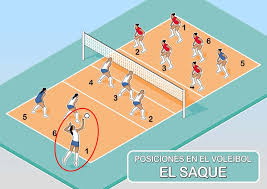 